中共宁夏贺兰山东麓葡萄酒行业委员会文件宁葡委党发〔2020〕1号宁夏贺兰山东麓葡萄酒行业党委关于转发自治区非公工委《关于做好2020年全区劳动模范推荐评选工作的通知》的通知各酒庄企业：现将非公工委《关于做好2020年全国和自治区劳动模范推荐评选工作的通知》（宁非公社会党发〔2020〕3号）文件印发给你们，请按照文件精神并结合实际，认真做好葡萄酒行业劳动模范推荐评选工作。联系人：侯晶晶  13639590878            李如意  13639517872邮  箱：55255177@qq.com  1287265377@qq.com附件：《关于做好2020年全国和自治区劳动模范推荐评选工作的通知》（宁非公社会党发〔2020〕3号）宁夏贺兰山东麓葡萄酒行业党委
                             2020年2月17日（此件公开发布）行业党委附件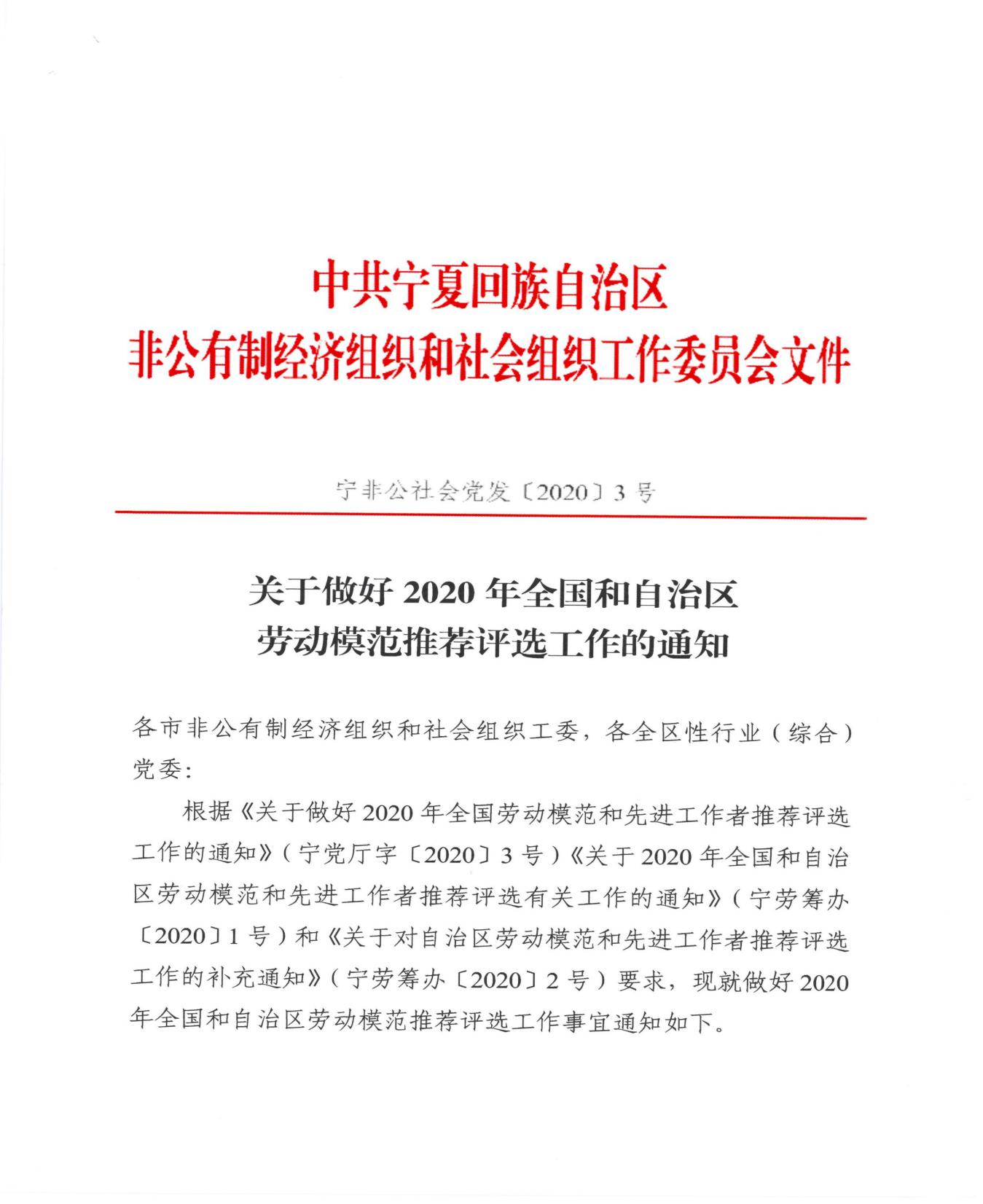 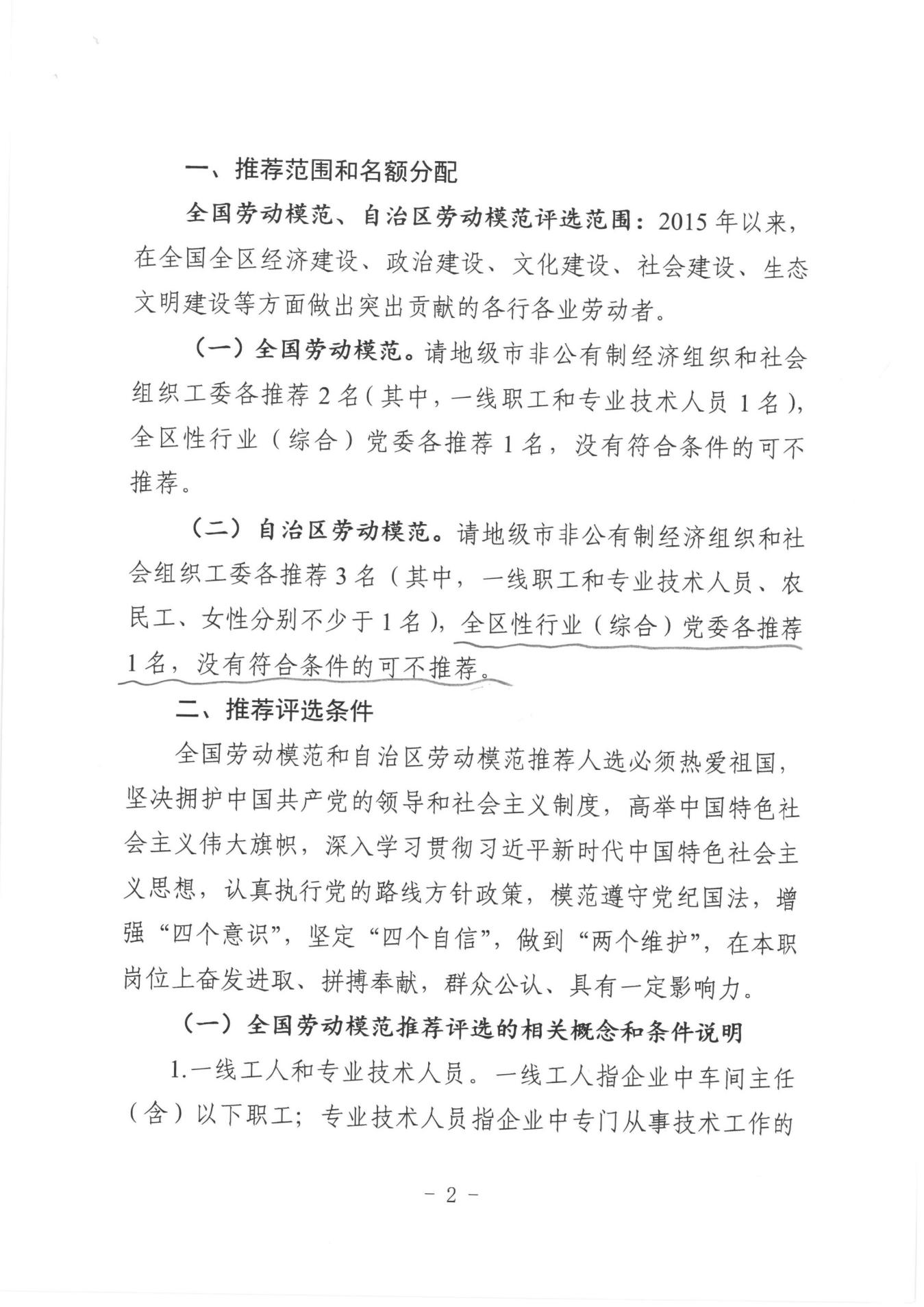 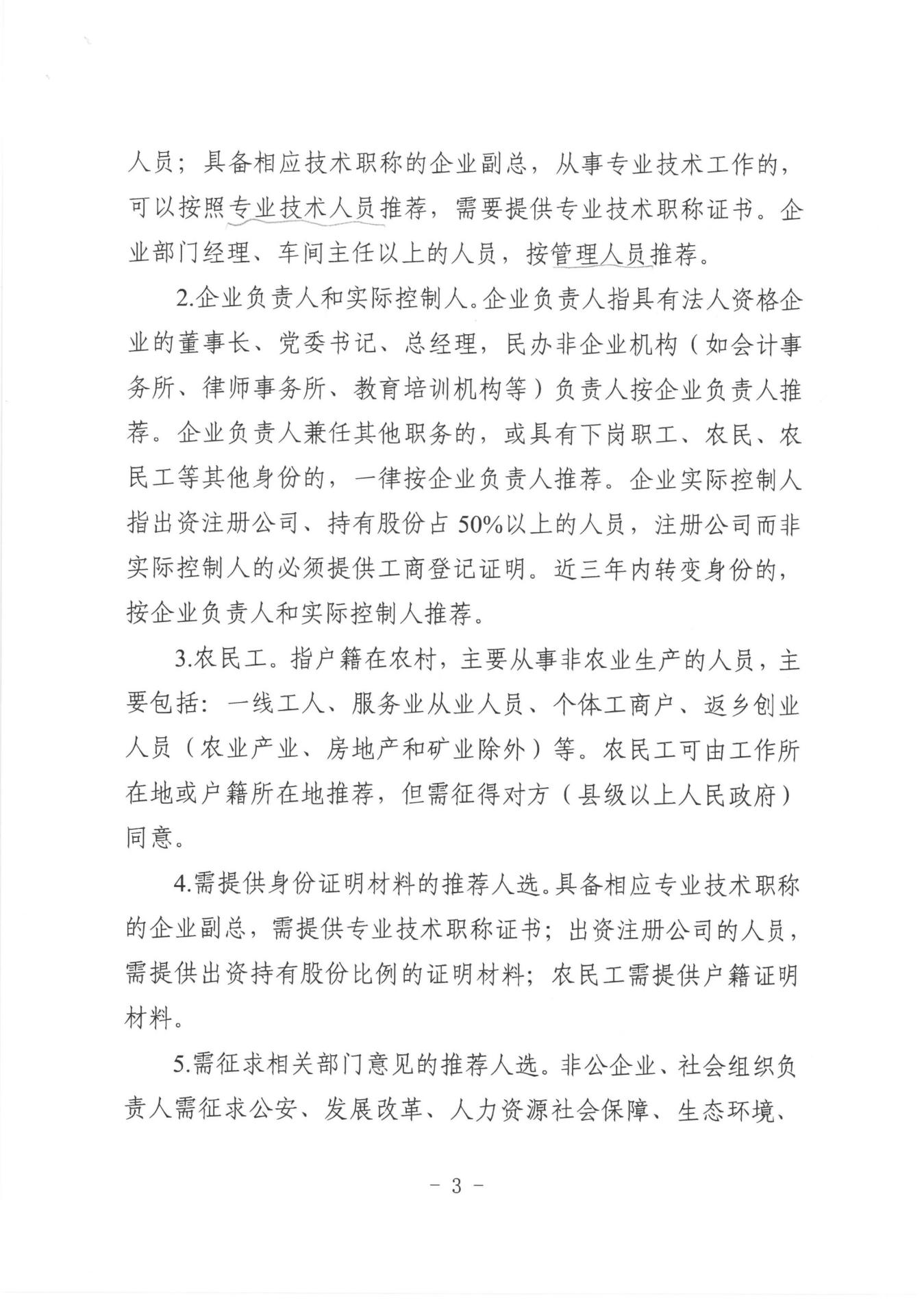 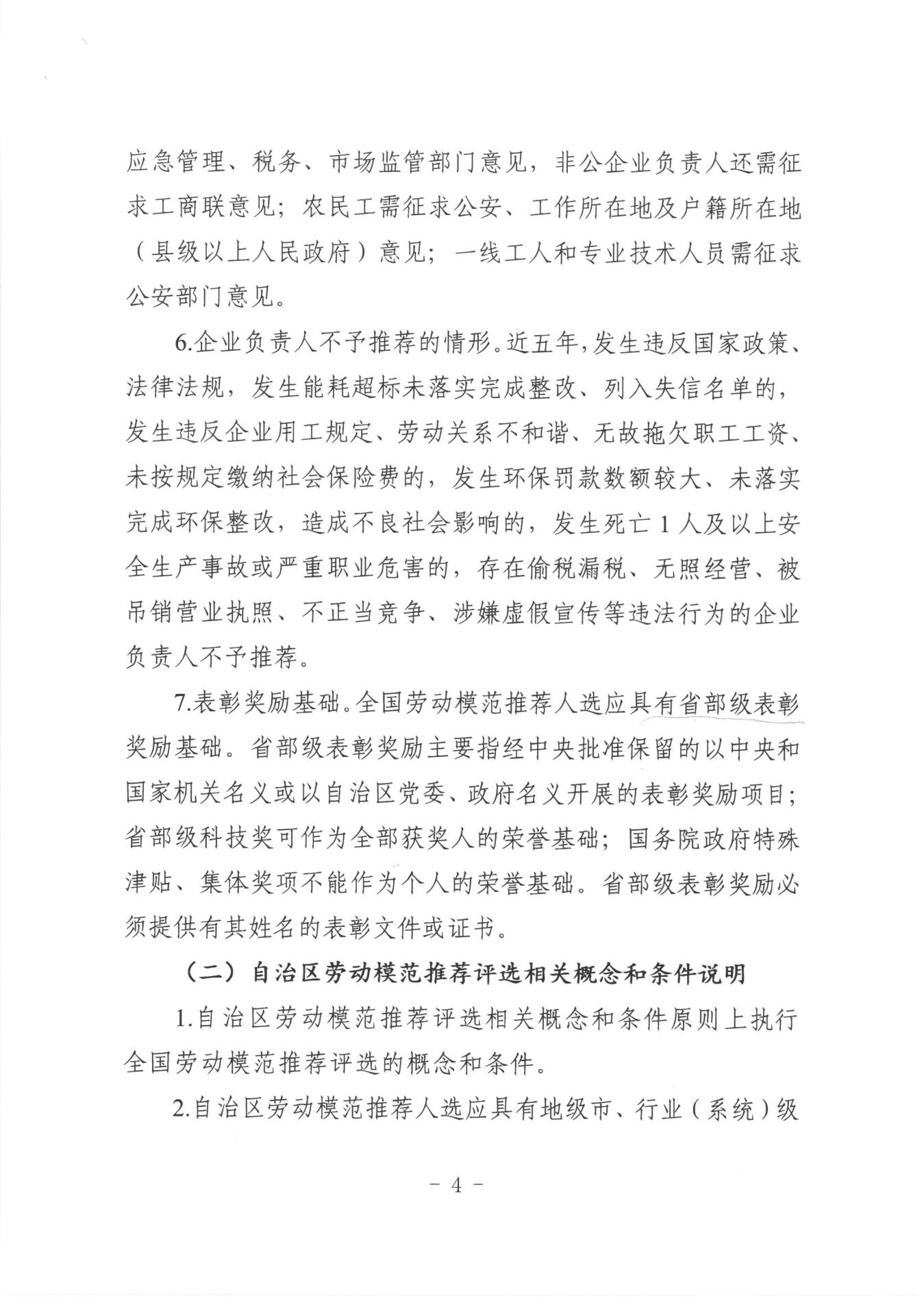 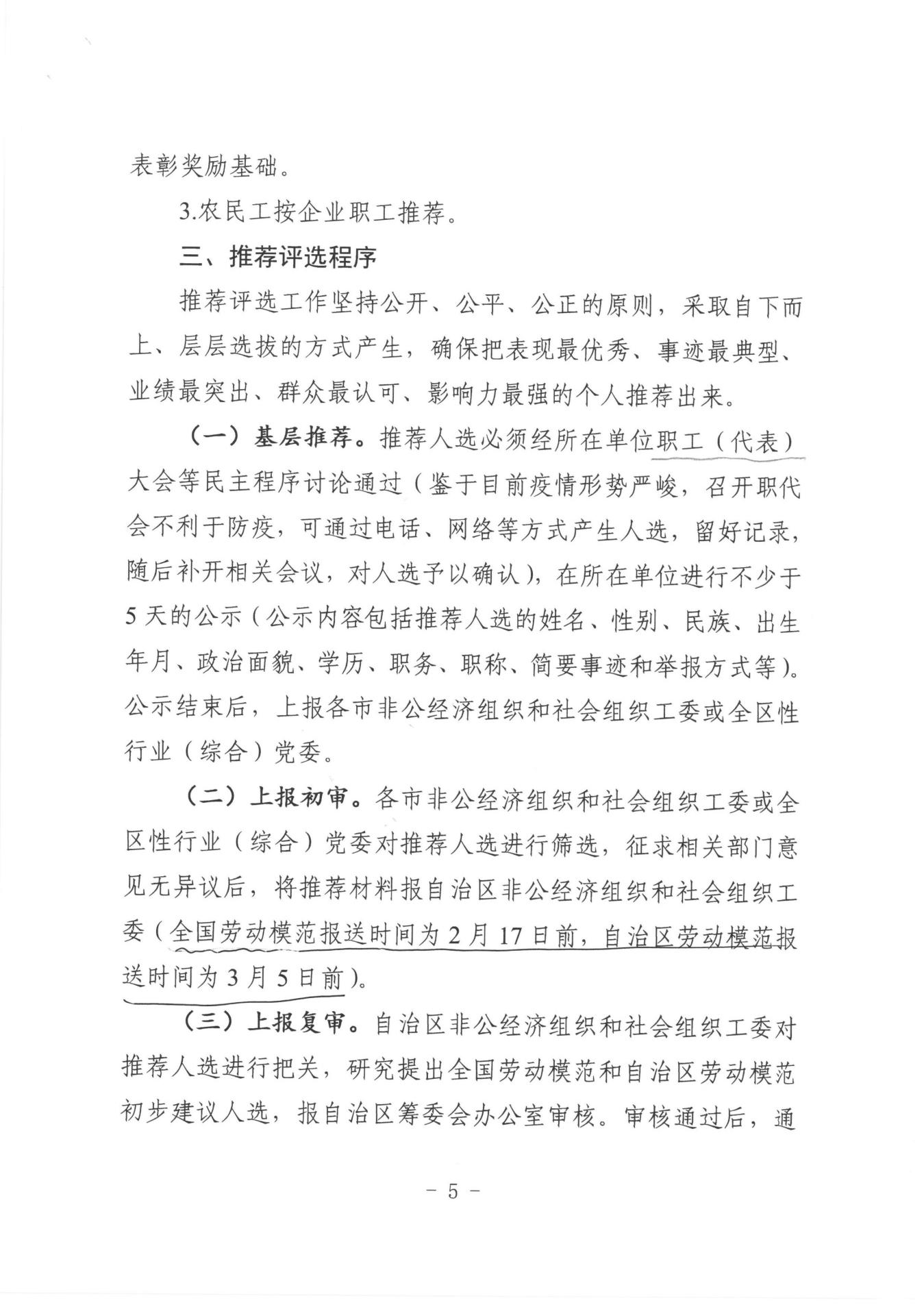 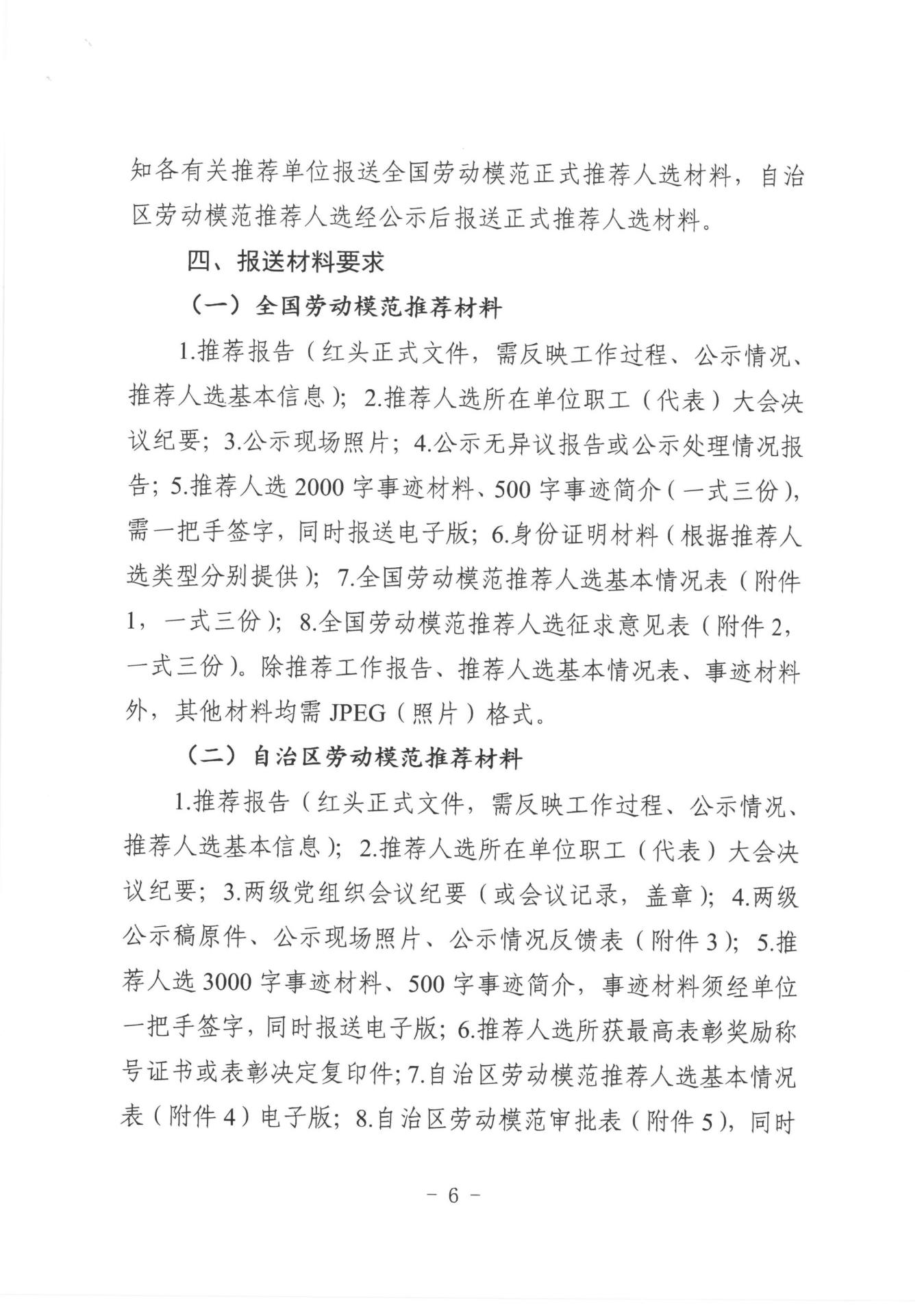 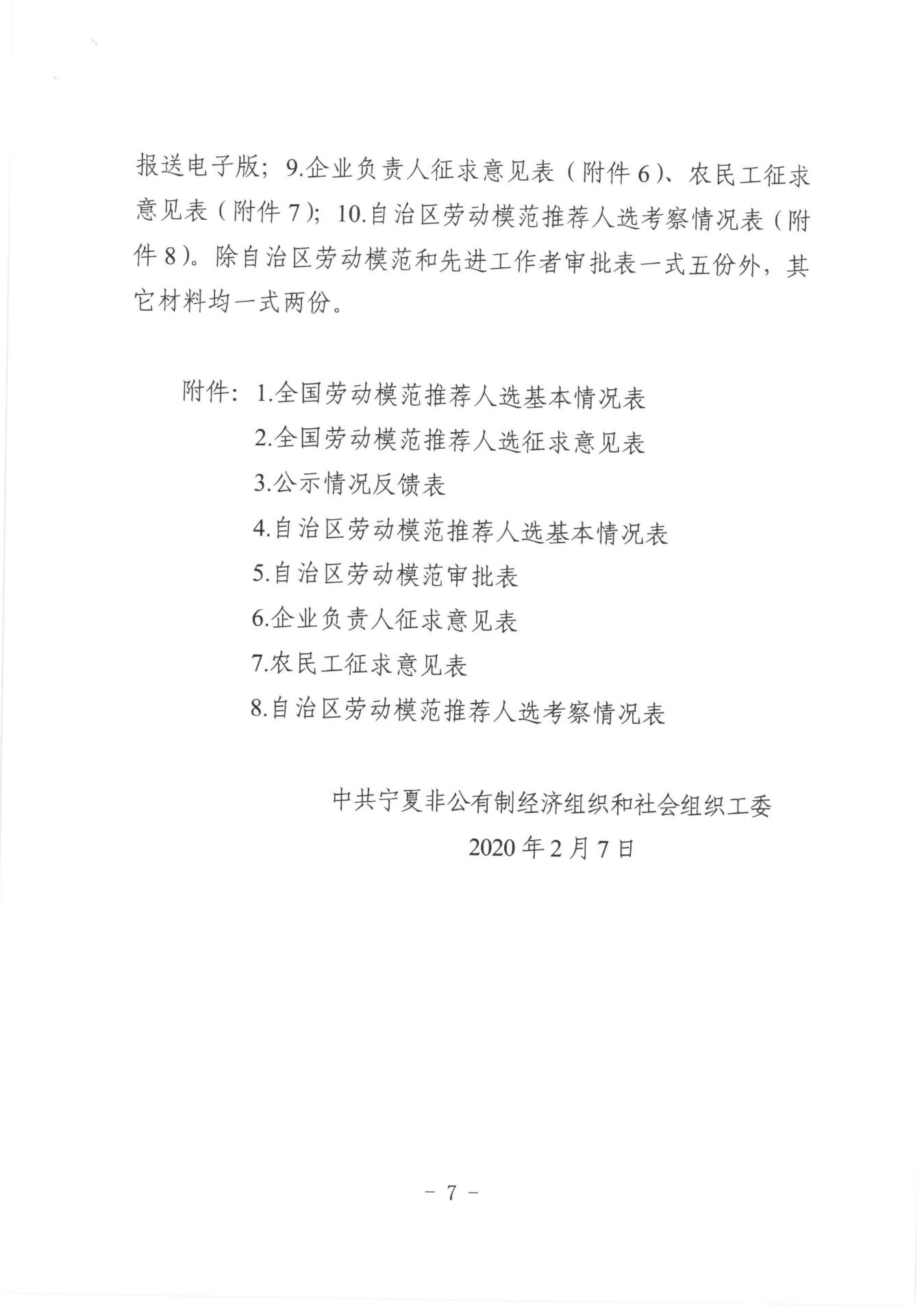 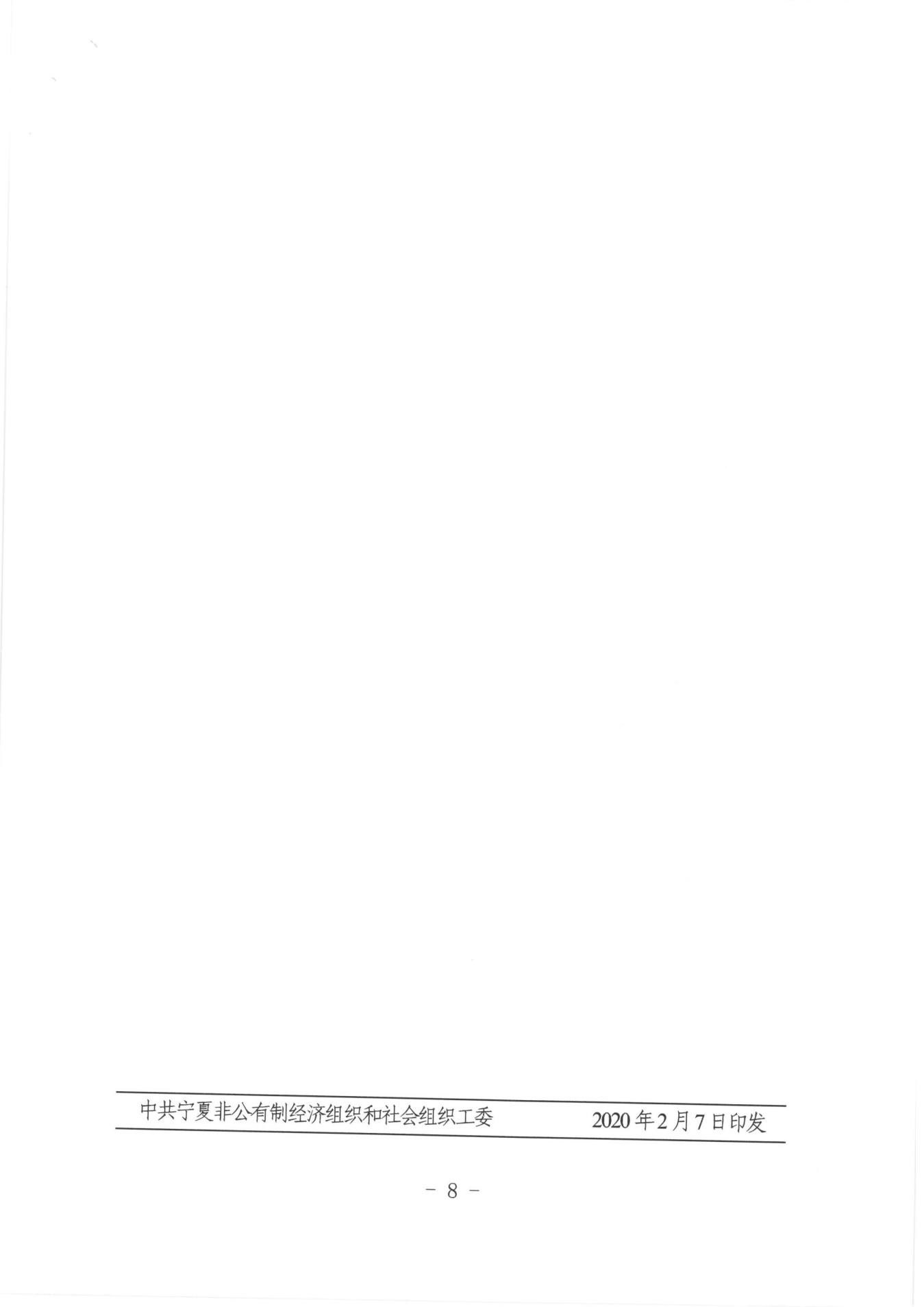 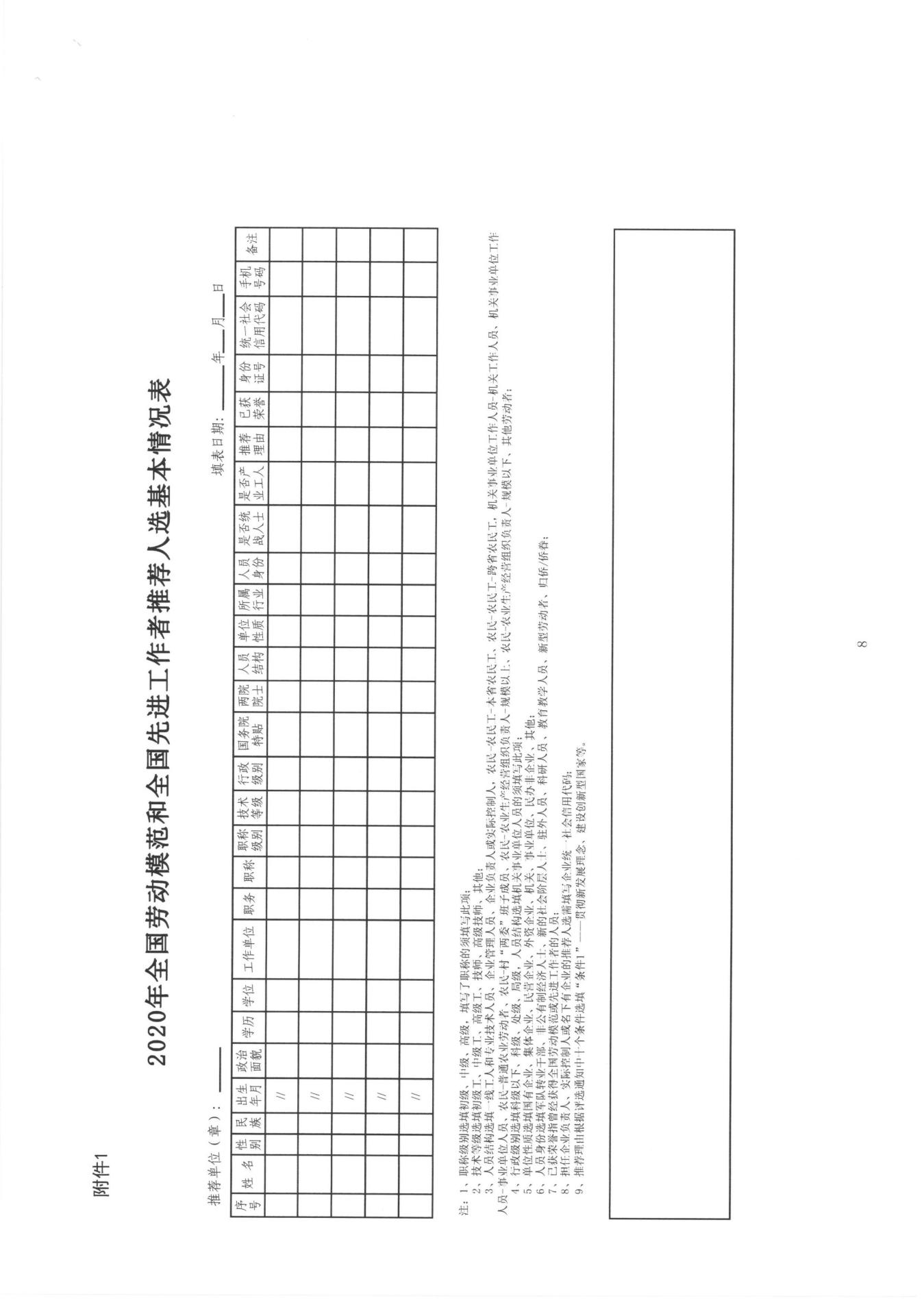 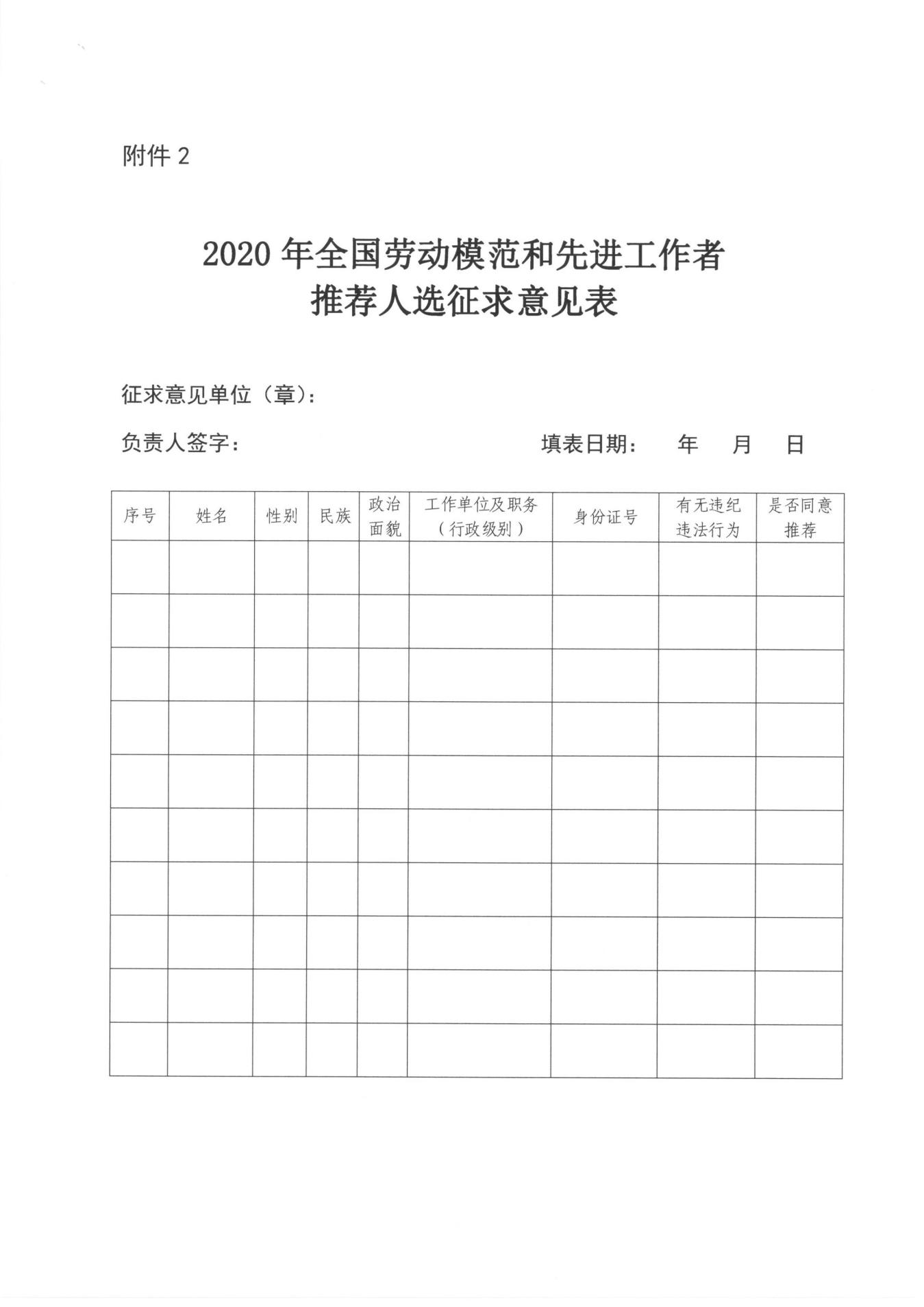 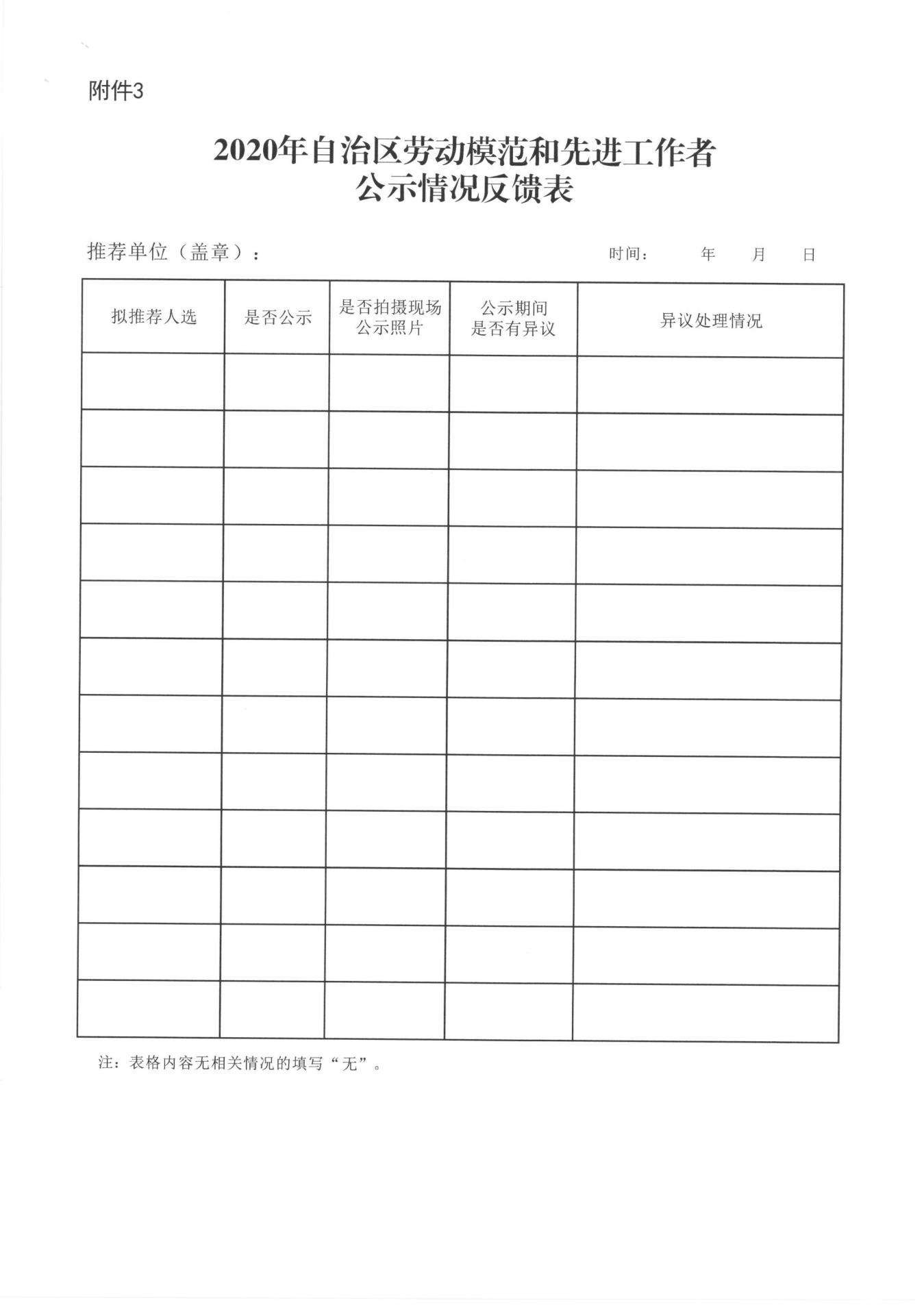 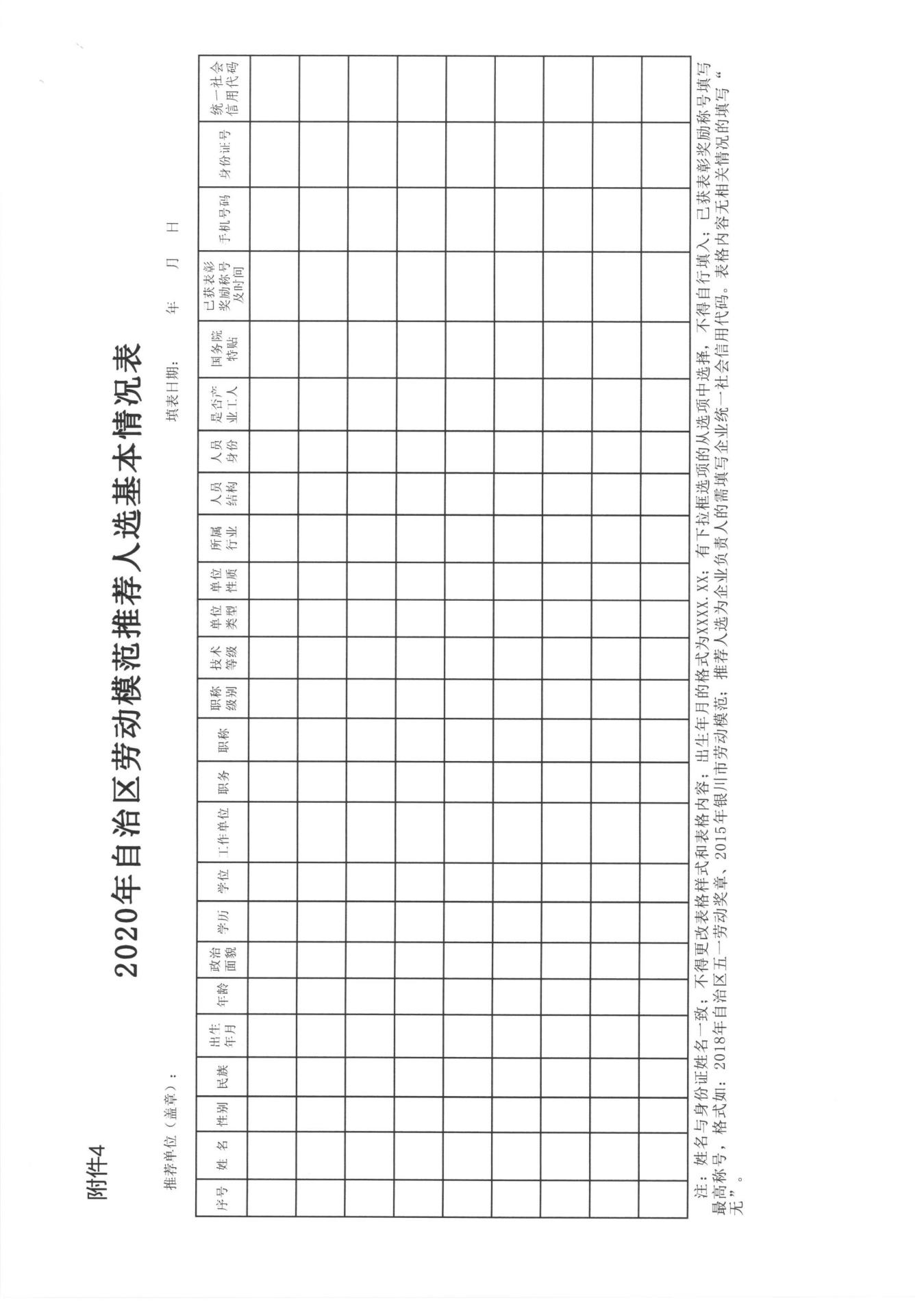 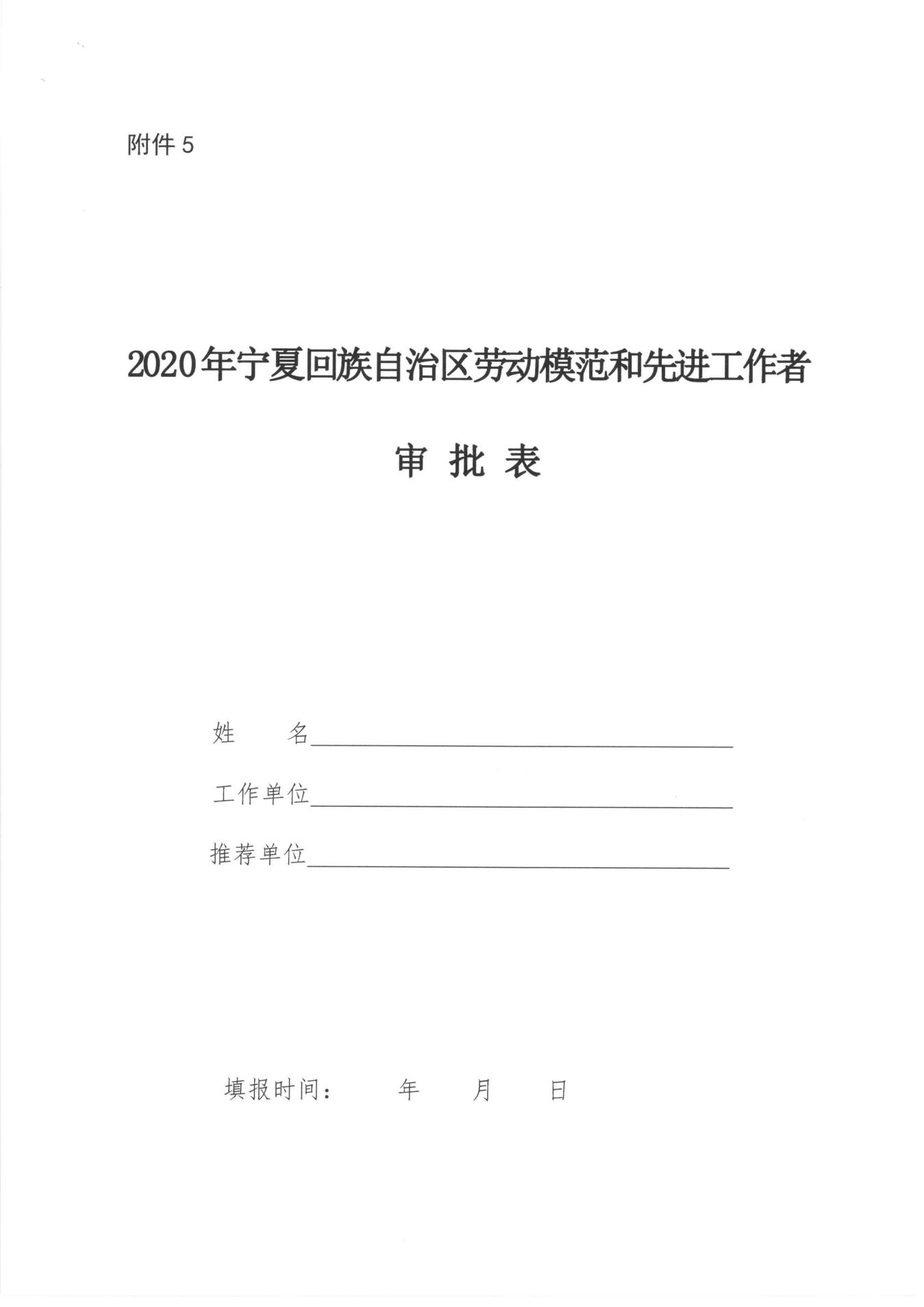 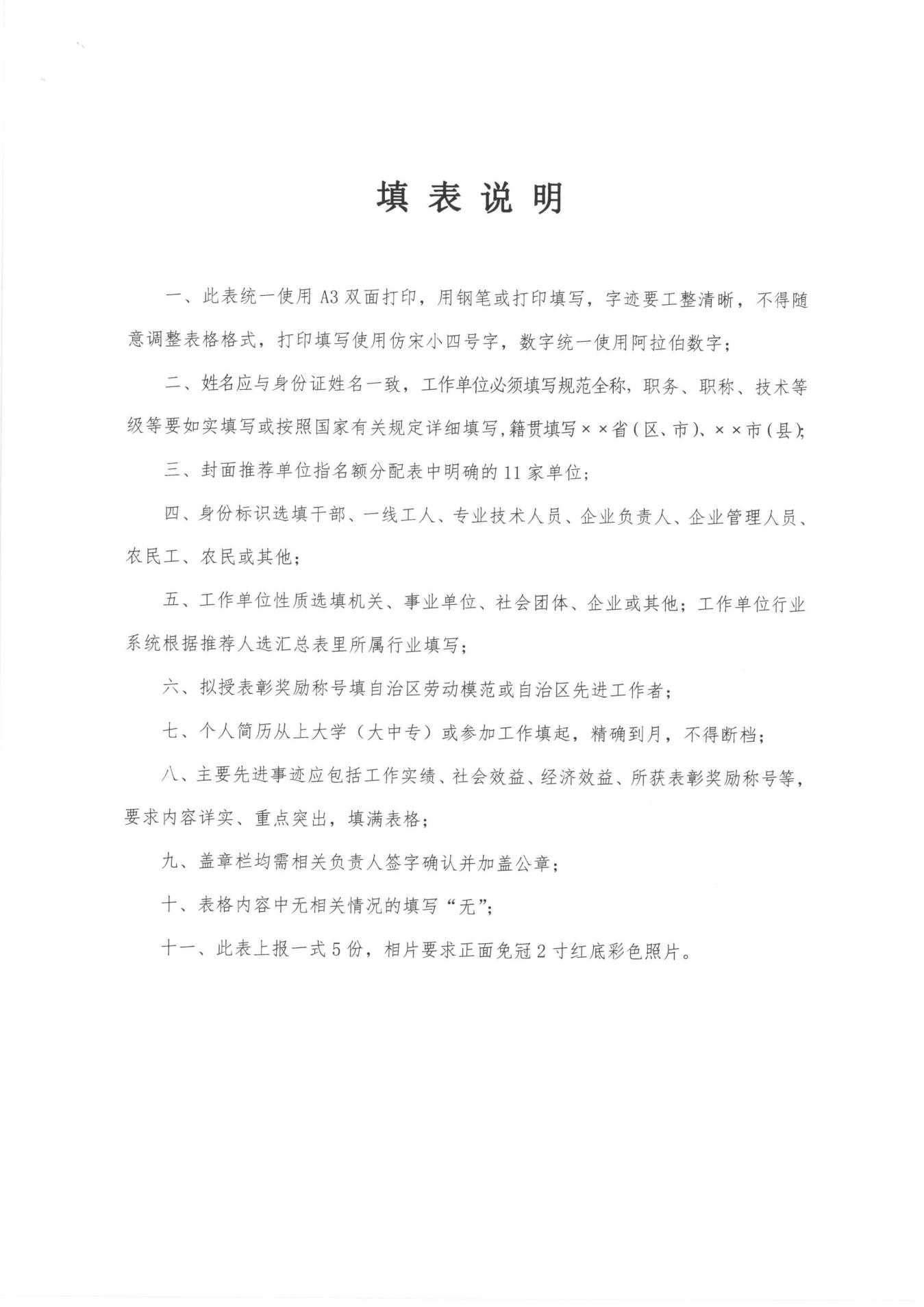 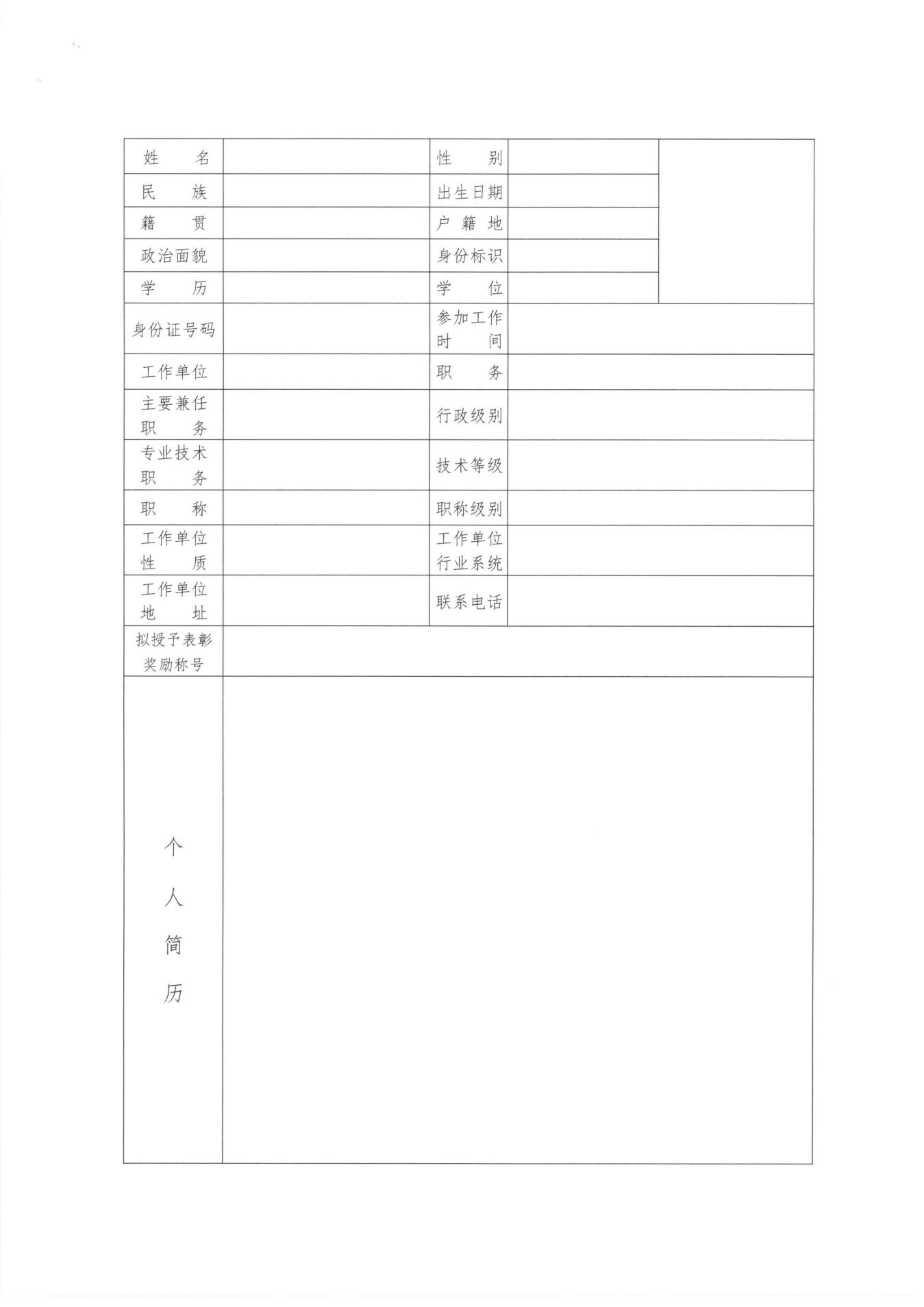 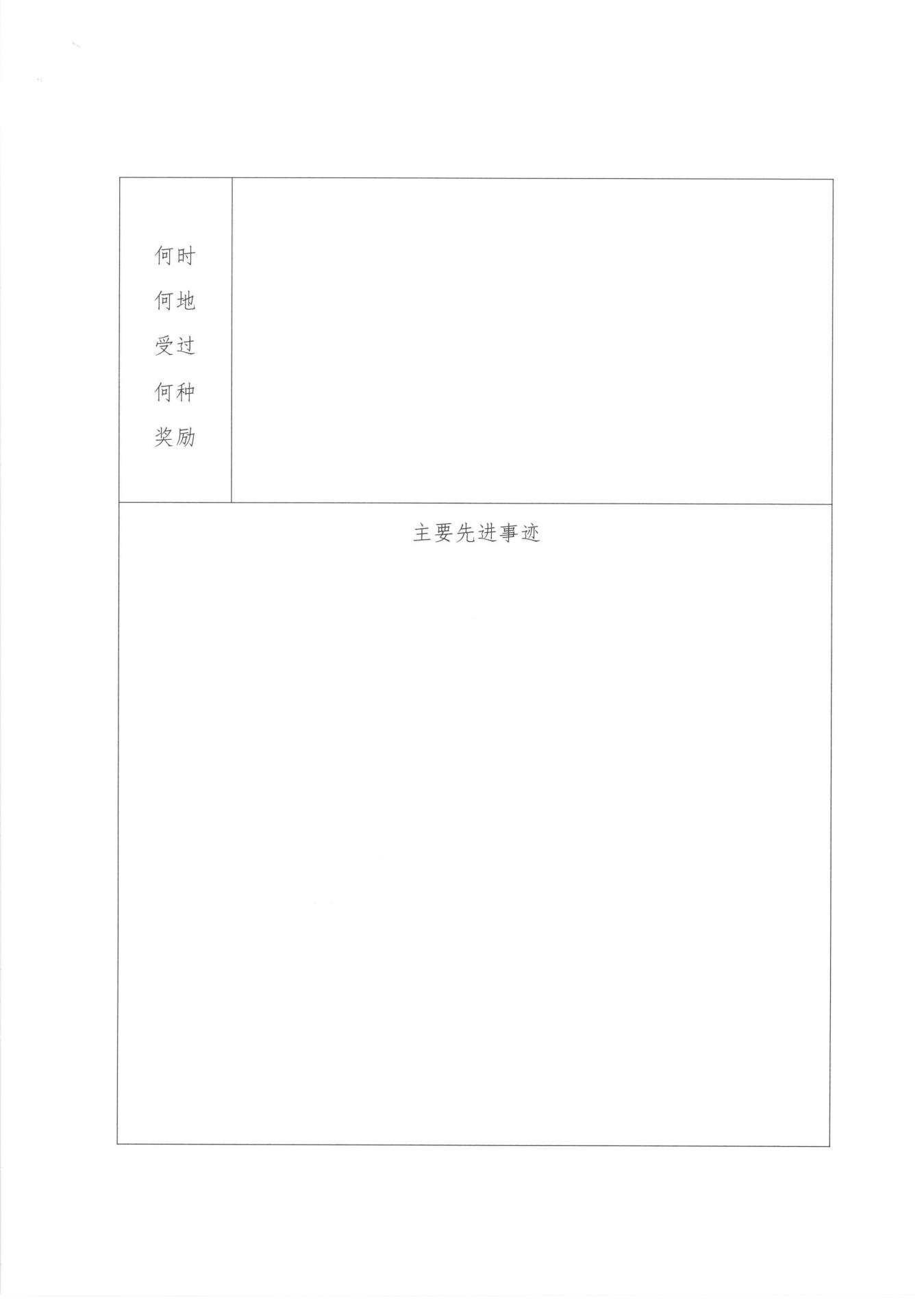 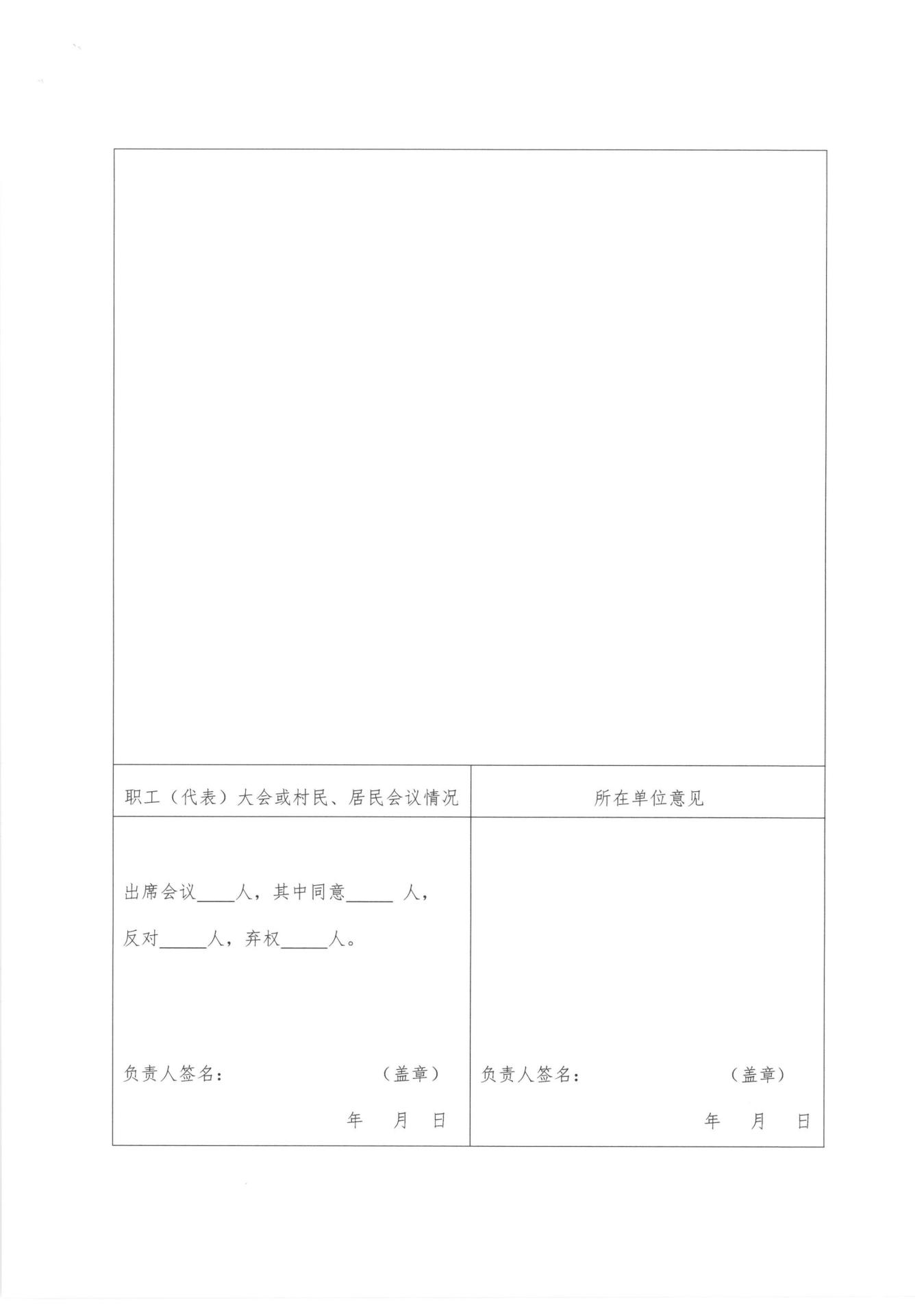 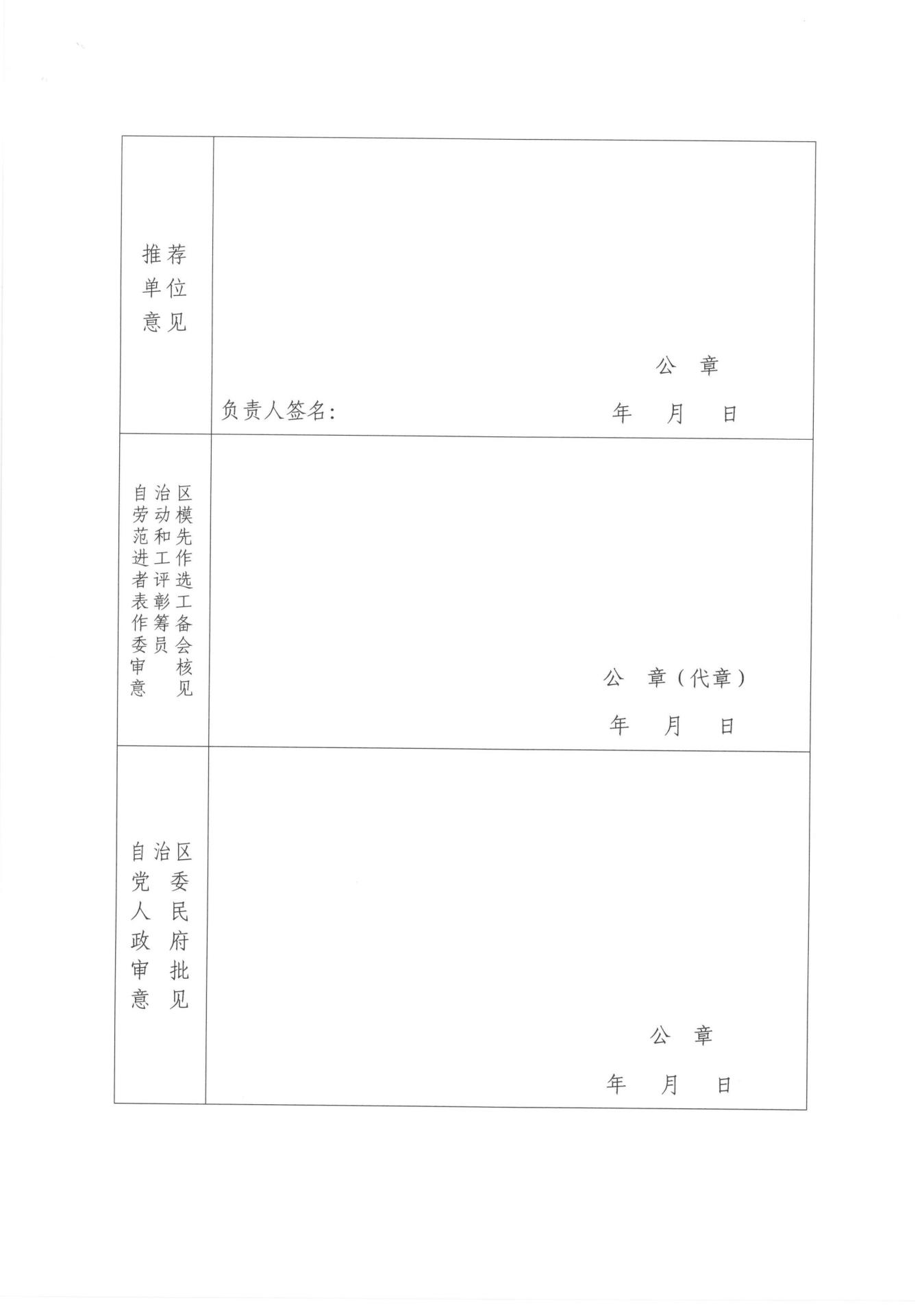 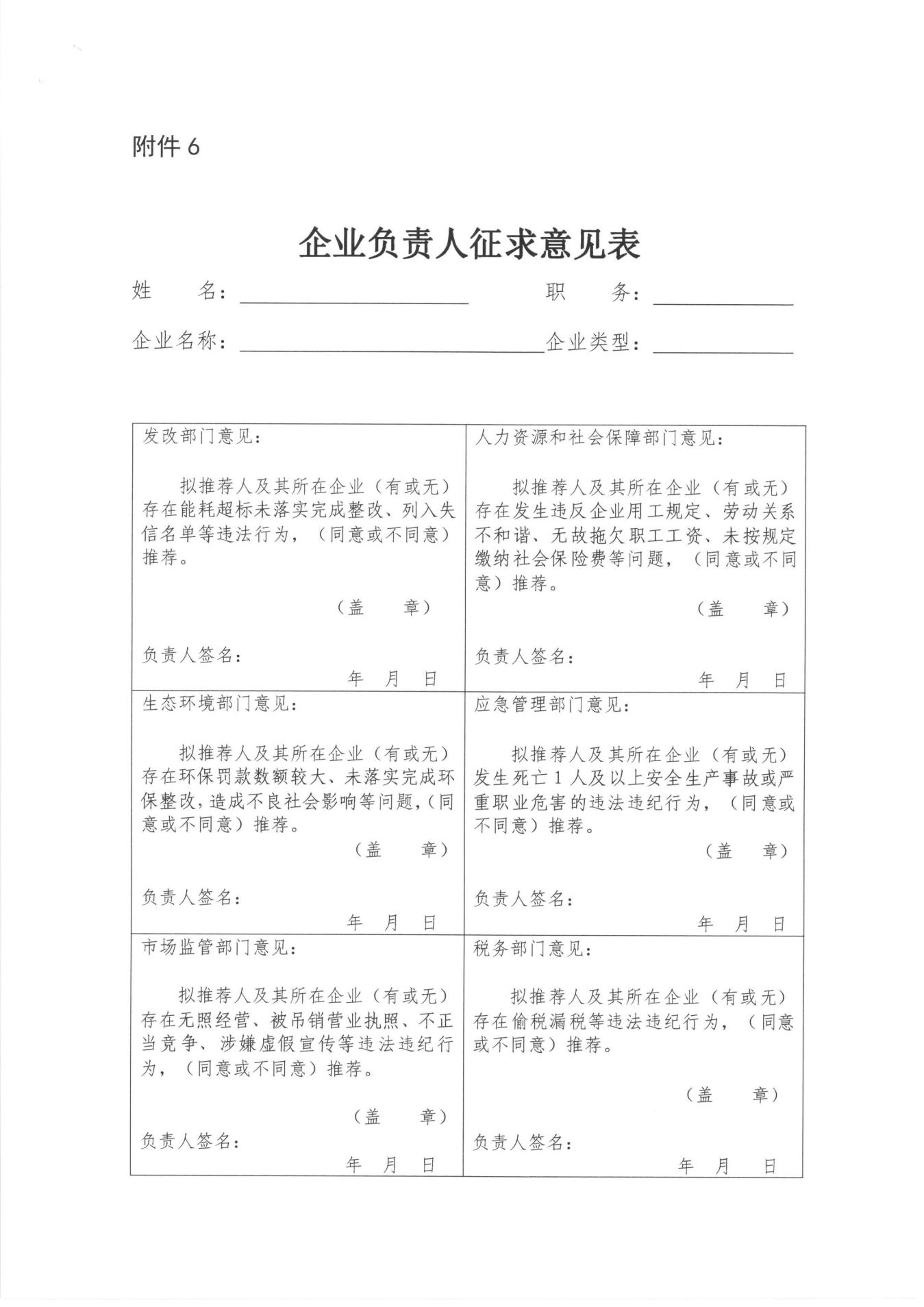 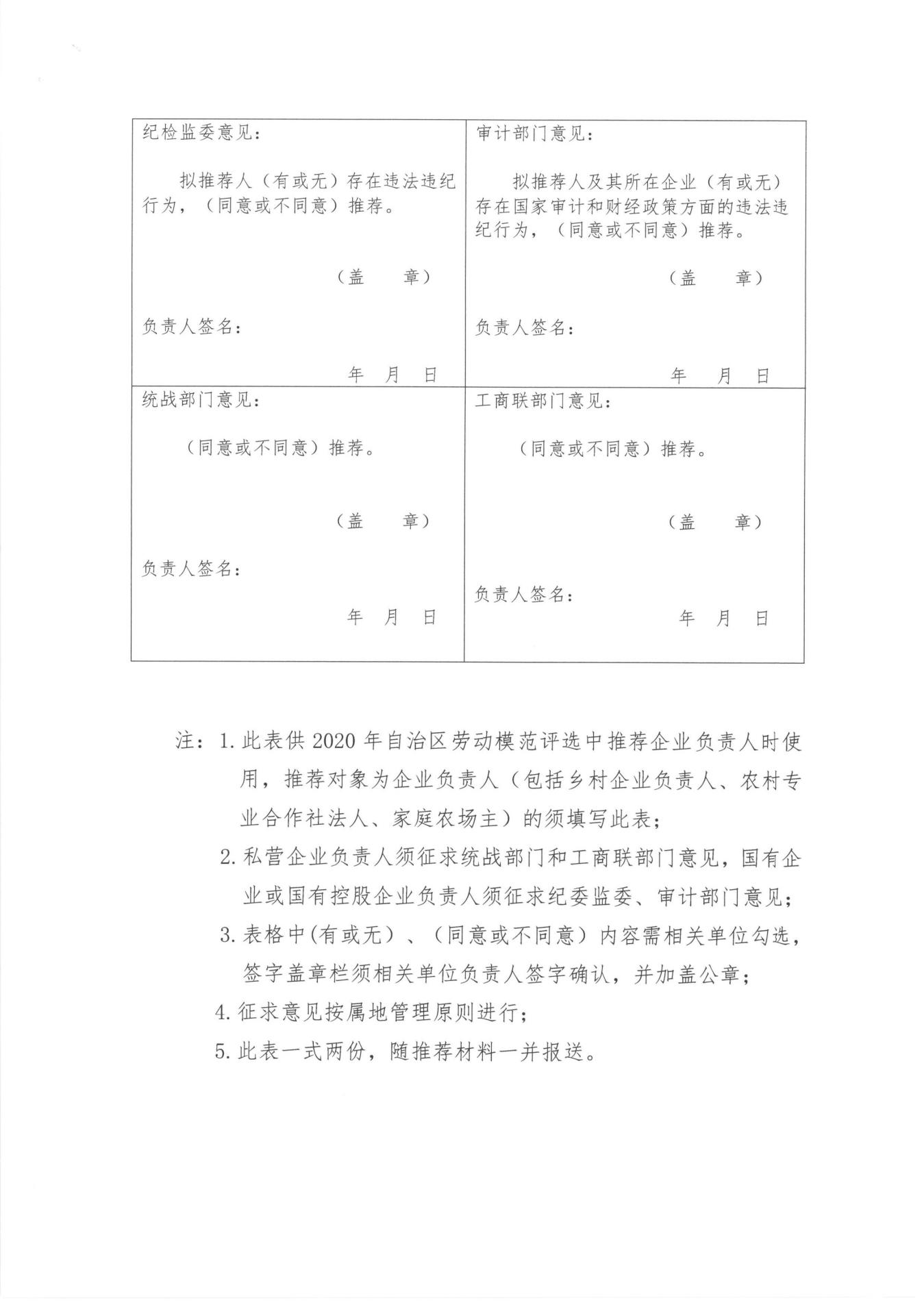 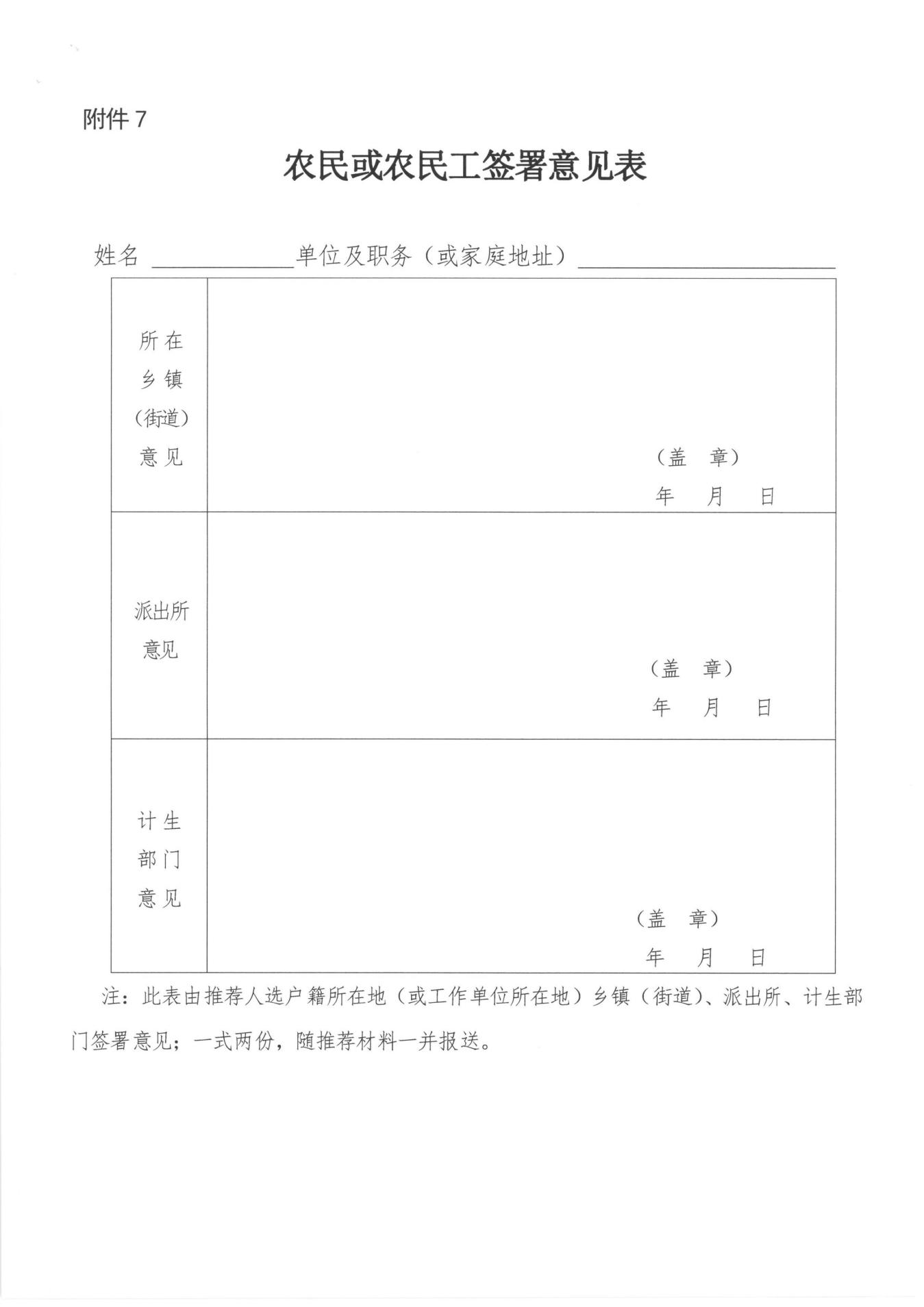 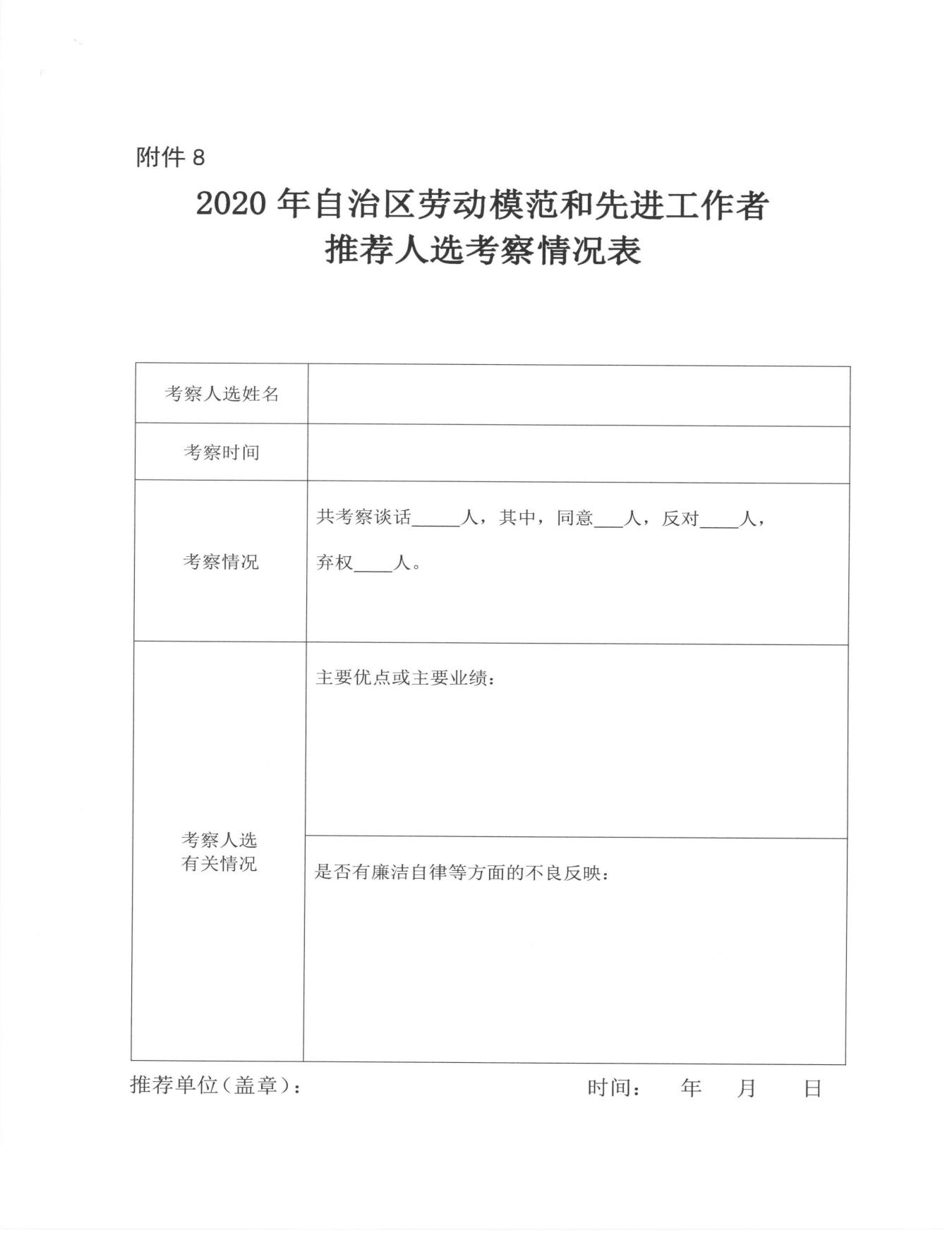 宁夏贺兰山东麓葡萄产业园区管委会办公室综合处       2020年2月17日印发